STARTING AND CHARTERING A CAMPUS CLUB OR STUDENT ORGANIZATION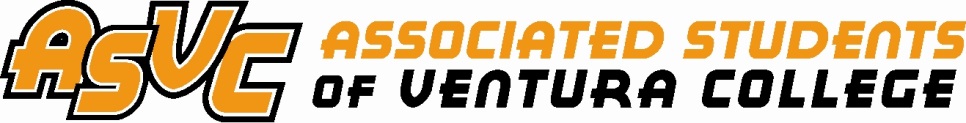 The Following procedure should be followed in order to charter a new ASVC Club or Organization.Attached are the necessary forms.Complete this Club Packet received from the Student Activities Office.Find a Ventura College faculty or staff member to become the Club Advisor. The advisor gives direction and guidance to the group and needs to approve club purchases and requests for college equipment or facilities. They are also required to be at any major meetings such as election of officers and club orientations.To become a club a minimum of five (5) students are needed that currently have paid their Student Activity Fee.Clubs are also required to develop a Constitution and set of By-laws. Please use the recommended guide which is attached on this packet to create these. Complete the Club Officer Form. Be certain to include The name and extension number of your Club AdvisorA list of Club officers’ names and phone numbers The names of at least five (5) students that have a currently paid their Student Activity Fee.Advisor must sign the designated forms and review and make recommendations to the Clubs purposed Constitution & By-Laws.Ventura College Clubs are required to have a representative on the ASVC Inter-Club Council.  Those meetings are set by ASVC.  Return all completed forms to the Student Activities Office.Clubs must comply with all college policies and provisions in the education code governing clubs and campus organization. Failure to comply with any of the provisions may result in the club losing their charter and club status. If you need any assistance please call the Student Activities Office at (805) 289-6487.
Thank YouCLUB OFFICERSName of Club/Organization: ________________________________________________________________________Semester/Year: ___________________________________________Club Members that have currently paid the Student Activity Fee:*** PLEASE ATTACH COMPLETE CLUB ROSTER ON A SEPARATE PIECE OF PAPER ***CLUB ADVISOR REGISTRATION FORMAll Ventura College Club/Organizations are required to have a Ventura College faculty or staff member as their Club Advisor.  Your signature below indicates that you will attend meetings and functions of the club and see that all of its activities are in compliance with the policies and procedures of Ventura College and the Ventura County Community College District.Advisor #1:  Signature: ___________________________________________________Name (Please Print): ____________________________________________	Date: _________________________Phone Number: ______________________	Email Address: ______________________________________Office Hours: Mon ___________  Tues ___________  Wed ___________  Thurs ___________  Fri ___________Advisor #2:  Signature: ___________________________________________________Name (Please Print): ____________________________________________	Date: _________________________Phone Number: ______________________	Email Address: ______________________________________Office Hours: Mon ___________  Tues ___________  Wed ___________  Thurs ___________  Fri ___________Advisor #3:  Signature: ___________________________________________________Name (Please Print): ____________________________________________	Date: _________________________Phone Number: ______________________	Email Address: ______________________________________Office Hours: Mon ___________  Tues ___________  Wed ___________  Thurs ___________  Fri ___________ASVC Inter-Club Council RepresentativeNAME OF CLUB                                                                    DATE                                          I                                                     (Students Name)				ID#Desire to be certified as the (please check one)					               ASVC Inner Club Council Representative (REQUIRED)               ASVC Inner Club Council AlternateFor the above named Club. I hereby grant permission to release the information listed below to verify my eligibility to seek this position.		Signature                       				Date                                      PLEASE DO NOT WRITE BELOW THIS LINE                 Currently paid Student Activity FeeRecords Verification:	Enrolled in                   Units (Current Semester a Minimum of                     Units.)	Cumulative GPA                (Must have a Maintain a 2.0 GPA).     Progress or disciplinary Probation         YES		        NO                        Signature                                                                          Date======================================================================This certifies that the above student as been approved as the ASVC Inter- Club Council Representative or Alternate for _______________________________ Club. He/She has been informed of his/her obligation to speak for this club and the rules regarding attendance at INTER-CLUB COUNCIL meetings.                                                                                                                         Signature                                                                          Date__________________________________________________Club Advisor #1__________________________________________________Club Advisor #2__________________________________________________Club President__________________________________________________Club Vice-President__________________________________________________Club Secretary__________________________________________________Club Treasurer__________________________________________________Club ICC Representative__________________________________________________Club Email__________________________________________________Meeting Place__________________________________________________Meeting Day & TimeName of Member (Please Print)Phone #Student ID #Signature12345